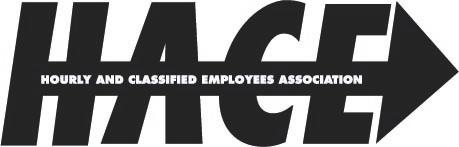 NOMINATION FORM2016 HACE STAFF MEMBER OF THE YEAR2016 HACE ROOKIE STAFF MEMBER OF THE YEARNOMINATION FOR (check one):NOMINEE FOR AWARD:I believe this nominee should receive the Old Dominion University HACE Staff/Rookie Staff Member of theYear Award because:a)  Demonstrated University involvement, over and above job responsibilities (use detail/examples).b)  Community involvement in relation to the University (use detail/examples).c)  Demonstrates diligence, initiative, motivation, cooperation, teamwork and assistance to           coworkers and other University personnel (use detail/examples).d)  Public service and/or community activities and accomplishments (use detail/examples).Please send nominations to Jarin Cornish, Office of Finance, 2004-H Alfred Rollins Hall, no later than 5:00 p.m., Friday, April 8, 2016.   If you have any questions, please contact Jarin Cornish at jcornish@odu.edu or (757) 683-3055.NOTE:	FOR  FAIRNESS, ONLY “COMPLETE”  NOMINATION PACKETS (COMMENTING ON A-D) WILL  BE  CONSIDERED.  PLEASE DON’T FORGET TO ATTACH AS MUCH SUPPORTING  DOCUMENTATION AS POSSIBLE.  “The Voice of University Employees”Staff Member of the Year Staff Member of the Year Nominee must be an  classified or hourly employee with more than two years of service to the University.  Rookie Staff Member of The YearRookie Staff Member of The YearNominee must be an  classified or hourly employee with at least six months, but not more than two years of service to the University (prior to April 8, 2016).  Name(First)(M.I.)(Last)Department NameDepartment AddressPosition Held By NomineeLength Of Service To (Years and Months)Supervisor NameSupervisor Dept. AddressNominated By (must be someone other than nominee):Nominated By (must be someone other than nominee):Nominated By (must be someone other than nominee):NameDepartment Name & Address